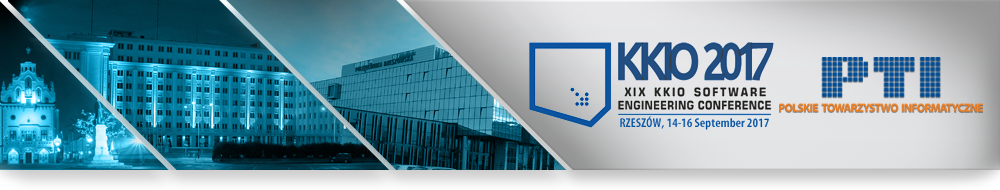 <<Replace with the acronym of the Discussion Panel>><<Replace with the name of the Discussion Panel >>@ the 19th KKIO Software Engineering ConferenceRzeszow, Poland, September 14-16, 2017Conference website: http://kkio.pti.org.pl/2017Discussion Panel OrganizersFull name: <<Full name >>Affiliation: <<Affiliation>>E-mail: <<E-mail>>Subject[Please shortly describe the subject of the Discussion Panel]Description[Please write a short description (1-2 pages) of the Discussion Panel]Language[Please select the language of the Discussion Panel (English, Polish)]Constraints[Please define any constraints if they exist, e.g. maximal number of participants]Organizers’ presentation [Optional, Please present shortly yourself]